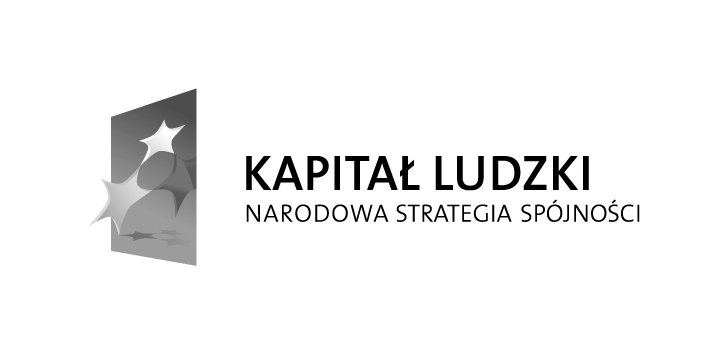 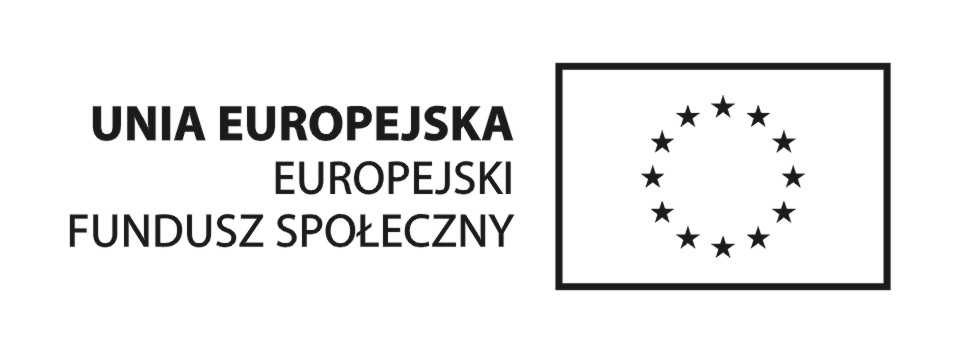 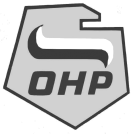 										Załącznik nr 4	                                          			UMOWA nr  DW 11/2012-A	 - wzórzawarta w dniu …………..pomiędzy Opolską Wojewódzką Komendą Ochotniczych Hufców Pracy, ul. Armii Krajowej 4, 45-071 Opole, (NIP: 7542098163), reprezentowaną przez: Komendanta Wojewódzkiego: Panią Józefę Ziemnik,Główną Księgową: Panią Bożenę Charską,zwaną dalej „Zamawiającym”,a ……………………………………………………………………………………………………. (NIP: …………, REGON: ………………..), reprezentowanym przez: …………………………………………………..,zwanym w dalszej części umowy „Wykonawcą”.						§ 1Zamawiający zamawia, a Wykonawca dostarcza wyprawkę edukacyjną zgodnie ze specyfikacją cenową stanowiącą załącznik do umowy.Projekt współfinansowany ze środków Unii Europejskiej w ramach Europejskiego Funduszu Społecznego w ramach Poddziałania 1.3.3 Programu Operacyjnego Kapitał LudzkiZamówienie będzie zrealizowane do 7 dni kalendarzowych od daty zawarcia umowy.3.	Wszystkie rzeczy stanowiące przedmiot zamówienia muszą być fabrycznie nowe, nieużywane oraz muszą być dostarczone w oryginalnych opakowaniach. 4.	Dostarczona wyprawka musi być wysokiej jakości i o wysokich walorach użytkowych.§ 2Wykonawcy przysługuje maksymalne wynagrodzenie za realizację całości przedmiotu umowy 
w wysokości:………………… zł. brutto (słownie: ……………………………..…………/100).Wykonawcy przysługuje wynagrodzenie za zafakturowaną dostawę wg cen określonych 
w załączniku (formularzu cenowym) do niniejszej umowy. Strony ustalają, że zapłata za realizację dostawy nastąpi w terminie do 21 dni po dostawie przedmiotu umowy i otrzymaniu przez Zamawiającego prawidłowo wystawionej faktury.Zapłata wynagrodzenia za wykonanie przedmiotu umowy zostanie uregulowana przez Zamawiającego przelewem na konto Wykonawcy wskazany na fakturze.W razie braku środków z EFS, Zamawiający zastrzega sobie możliwość zapłaty w terminie późniejszym, niezwłocznie po uzyskaniu środków. Za okres zwłoki z powyższego tytułu Wykonawcy nie będą przysługiwać odsetki.Pozycje wyszczególnione w treści faktury wystawianej przez Wykonawcę muszą być zgodne 
z nomenklaturą i cenami przedstawionymi w załączniku stanowiącym integralną część niniejszej umowy. Niezgodności faktury w w/w zakresie powodować będzie jej zwroty wraz z towarem 
w celu dokonania korekty i realizacji prawidłowej dostawy.§ 3W razie zwłoki w wykonaniu uzgodnionej dostawy, Zamawiający może żądać od Wykonawcy zapłaty kary umownej w wysokości 0,2 % wartości określonej w § 2 ust. 1 niniejszej umowy za każdy dzień zwłoki, a jeżeli okres zwłoki przekroczy 5 dni, Zamawiający może odstąpić od umowy.W przypadku odstąpienia od umowy z winy leżącej po stronie Wykonawcy, Wykonawca zapłaci karę umowną w wysokości 10% wartości umowy wskazanej w §2 ust. 1.§4Dostawa, o której mowa w § 1 umowy, będzie zrealizowana przez Wykonawcę do: 1) ŚHP Nysa, ul. Słowiańska 15, 48-300 Nysa, 2) ŚHP Opole, ul. Torowa 5, 45-073 Opole, zgodnie z wykazem stanowiącym załącznik do umowy, transportem Wykonawcy, na jego koszt 
i ryzyko.Zamawiający zgłosi zamówienie mailem, faksem lub elektronicznie za pomocą platformy internetowej Wykonawcy. Wykonawca w ciągu 5 dni od otrzymania zamówienia dostarczy przedmiot umowy wraz 
z fakturą.Dostawa odbędzie się w dni robocze w godz. od 08:00-15:00.Wykonawca zawiadomi Zamawiającego o konkretnym dniu i godzinie realizacji dostawy.§ 5Jeżeli w toku czynności odbioru dostawy, zostaną stwierdzone jej wady fizyczne lub przedmiot dostawy nie będzie spełniał parametrów wykazanych w załączniku do umowy, to Zamawiającemu przysługują następujące uprawnienia:odmowa odbioru dostawy,określenie nowego terminu dostawy.Zamawiający w razie stwierdzenia wad w poszczególnych egzemplarzach przedmiotu umowy zobowiązany jest do przedłożenia Wykonawcy stosownej reklamacji w formie pisemnej najpóźniej w ciągu 3 dni od daty dostawy.Ewentualne wady przedmiotu umowy usuwane będą niezwłocznie przez Wykonawcę, najpóźniej w ciągu 3 dni od dnia ich zgłoszenia przez Zamawiającego.Strony ustalają, że w przypadku, o którym mowa w § 5 ust. 1, z czynności dostawy sporządzony zostanie protokół zdawczo – odbiorczy podpisany przez strony umowy.W przypadku odstąpienia od umowy, Wykonawca może żądać zapłaty jedynie za część umowy wykonanej do daty odstąpienia od umowy. Wykonawca ponosi odpowiedzialność za wady przedmiotu umowy ukryte i jawne.§ 6Do wzajemnego współdziałania przy wykonaniu niniejszej umowy, strony wyznaczają ……………………………………………., reprezentującego Zamawiającego. Przedstawicielem Wykonawcy do kontaktu przy realizacji niniejszej umowy z Zamawiającym jest ……………………………………………..§ 7W sprawach nie uregulowanych niniejszą umową mają zastosowanie odpowiednie przepisy kodeksu cywilnego z uwzględnieniem odrębności przewidzianych w ustawie Prawo zamówień publicznych.§ 8Spory wynikające z realizacji niniejszej umowy rozstrzygać będzie Sąd właściwy miejscowo Zamawiającego.§ 9Umowa sporządzona została w dwóch jednobrzmiących egzemplarzach, po jednym dla każdej ze stron.Zamawiający								Wykonawca